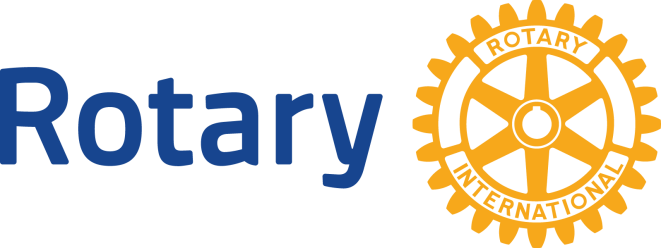 FRANK C. LOCKEOBERLIN ROTARY MEMORIAL SCHOLARSHIPAPPLICATIONPLEASE PRINT OR TYPEAPPLICANT DATA________________________________________________________________________Name	(last)						(first)			middle initial____________________________________________________________________________________________________________Permanent Address	(street)					(city)			(state)	(zip)_____________________________________________________________________440-___________________________________Date of Birth	(month, day, year)						Telephone numberTotal number of children under 18 residing at home___________________ Number of siblings now attending college_________________________Name of company parent/guardian works for__________________________________________________________________________________________________________________________________________________________________________________Permanent mailing address of parent/guardian listed above, if different from applicantSCHOOL DATAHigh School Attended________________________________________ Graduation Date Mo________ Year________Name of post-secondary school for which applicant’s scholarship is requested_________________________________________________________________________________________________________________________________________________Address	(street)						(city)			(state)	(zip)____4 yr. college/university    ____community college      ____vo-tech      ____other     ____accredited?Enrolled: ____less than half-time		____half-time or more	  ____full-time         Major field of study_________________________________________________________________________________________Anticipated date of graduation from post-secondary program______________________PERSONAL DATADescribe your work experience during the past 4 years. Indicate dates of employment in each job and approximate number of hours worked in each. List total amount earned at each job. Attach additional sheets if necessaryList all school activities in which you have participated during the last 4 years (e.g. Interact, student government, music, sports). List all community activities in which you have participated without pay during the last 4 years (e.g. Interact, Red Cross, church work).APPLICANT’S PERSONAL STATEMENTAttach a typed statement of your educational plans as they relate to your career objectives and goals (not more than 150 words).APPLICANT FINANCIAL STATEMENTPlease attach a copy of your Student Financial Aid Report generated by filing a FAFSA.OTHER AWARDSPlease list the name and amount of any grants or scholarships that you have been awarded for the coming school year.	Name of Award							AmountAPPLICANT APPRAISAL1. Attach a one-page recommendation from a non-relative or non-school friend.2. To be completed by school counselor or teacher:You have been asked to provide information in support of this application for financial aid. Please give immediate and serious attention to the following statements:Considering the applicant’s abilities, his/her choice of a post-secondary education program is:___extremely appropriate	___very appropriate	___moderately appropriate	___inappropriateThe applicant’s grades reflect his/her ability:___extremely well		___very well	___moderately well		___not wellThe applicant’s ability to set realistic and attainable goals is:___excellent	___good	___fair		___poorThe quality of the applicant’s commitment to school and community is:___excellent	___good	___fair		___poor	I know the applicant:___extremely well	___very well	___moderately well	___not wellComments/recommendation:___________________________________________________________________________________________________________________________________________________________________________________________________________________________________________________________________________________________________________________________________________________________________________________________                                ____________________________________     _______________________________________________________________  __________________________________  _______Appraiser’s signature						Title			        Date	TRANSCRIPT INFORMATIONTo be completed by school officialCurrently enrolled students must include their most recent transcript of grades.  Please include the following information if it is not already recorded on transcript:____SAT/ACT Verbal	 ____SAT/ACT Math    ____SAT/ACT Composite ____ Cumulative Grade Point Average	    ____Class RankI certify this data is from a current and official transcript:____________________________________________________  __________________________________  ___________________School Official’s Signature				Title				         Date          APPLICATION CHECKLISTThis application for student aid must include every item listed to be considered (note additional postage may be required for mailing).1.	___Applicant Data2.	___School Data3.	___Student Financial Aid Report4.	___Personal Data5.	___Personal Statement of Educational Plans and Goals6.	___Applicant Appraisal by School Official7.	___Comments/recommendation from school counselor or teacher8.	___Comments/recommendation from non-relative who is not related to school 9,	___Transcript including ACT/SAT, GPA and Class Rank (School Official)10.	___This checklist11.	___Signed applicationIn submitting this application, we certify that the information provided is complete and accurate to the best of our knowledge. Falsification of information may result in termination of any scholarship granted.__________________________________________________  ________________________________________  ________________Applicant’s signature					Parent/guardian’s SignatureDate_____________________INCOMPLETE APPLICATIONS WILL NOT BE CONSIDERED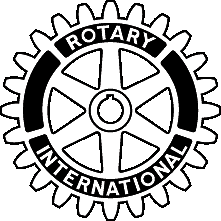 THE FRANK C LOCKE OBERLIN ROTARY MEMORIAL SCHOLARSHIPThe purpose of The Frank C. Locke Rotary Memorial Scholarship is to award scholarships to deserving students from the Oberlin area (served by the Oberlin Rotary Club). The scholarship will be given to graduating seniors or graduates who seriously desire to continue their formal education.By completing this application, you will enable us to determine your eligibility based on financial need and one or more of the following criteria:1.  Sufficient academic or vocational ability (shown by performance on tests designed to measure ability and/or aptitude) to enable you to complete courses of study necessary to graduate from the educational institution you select and which will admit you as a student;2.  Such character and motivation to obtain an education that you will work hard to continue and complete your education.Scholarships are provided specifically to help offset the rising costs of higher education and will be granted based on the information we receive from the required forms and recommendations.Complete your section of this application and forward it to the persons you have selected to complete the appraisal (page 3). You are required to select a school counselor, administrator or teacher. Other recommendations may also be submitted. You are responsible for seeing that this application and all supporting documents requested are available. Applications must be mailed to:Frank C. Locke Oberlin Rotary Memorial Scholarshipand must be received no later than MAY 1st of the current year.PositionDate FromDate ToHours per WeekAmount EarnedActivityYears ParticipatedSpecial Awards/HonorsActivityYears ParticipatedSpecial Awards/Honors